University  of Larbi Ben M'Hidi Oum El Bouaghi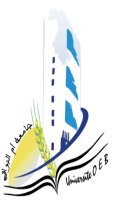 جامعة العربي بن مهيدي أم البواقي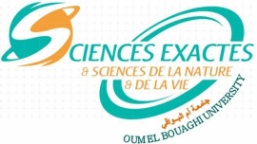 Faculty of Exact Sciences and Natural and Life Sciencesكلية العلوم الدقيقة والعلوم الطبيعية والحياةDepartment of Natural and Life Sciencesقسم العلوم الطبيعية والحياة                Exam consultation program for M2 Ecology of Natural EnvironmentSunday 28Monday 29Tuesday 308-9.309.30-11- Cartographie de la Végétation- Génétique des Populations- SIGM.Kanouni EcoéthologieM. Allaoua11-12.30Plans de GestionM. SenoussiBiodiversité des Entités BiologiquesM.Hafid12.30-1414-15.30